ДЗЯРЖАЎНАЯ ЎСТАНОВА АДУКАЦЫІ “ДОБРУШСКІ РАЁННЫ ЦЭНТР ДАДАТКОВАЙ АДУКАЦЫІ”Конкурсная гульнёвая праграма для дзяцей малодшага і сярэдняга ўзростуАўтар сцэнарыя: Чыкізава Ірына Уладзіміраўна,г. Добруш, вул. Войкава, 1маб. МТС 8 (029) 5387188ДобрушСцэнар гульнёвай праграмы “Для кожнай пары года - свая гульня”Мэта:	прывіваць любоў да беларускай культуры праз уключэннедзяцей у гульню.Задачы:	праз гульнёвыя формы знаёміць дзяцей з традыцыямі і культурай беларускага народа;развіваць у вучняў малодшага і сярэднягя ўзросту спрыт, хуткасць, уменне працаваць у камандзе;	выхоўваць пачуццё адказнасці за таварыша па камандзе;	прывіваць любоў да беларускіх песен і музыкі;	садзейнічаць выхаванню павагі да працоўнага чалавека.Узростудзельнікаў:	 вучні малодшага і сярэдняга ўзросту.Рэквізіт:	жэтоны з выяваміасенняга лістка, сняжынкі, зялёнага лістка, кветачкі; бульба, кошыкі для бульбы, снежкі, патэльні, крэйда,  ленты, кветкі-карзіначкі, кветкі на падлогу, вуллі-домікі з нектарам, маскі пчолак.Дзеючыя асобы:		Васілінка Весялінка – беларуская дзяўчынка.Музыкальнаесуправаджэнне: ВІА “Сябры” - “Полька беларуская”; ВІА “Радзімічы” – “Лявоніха”; беларуская народная полька.Метадычныярэкамендацыі: Гульнёвая праграма можа быць выкарыстана метадыстамі, культарганізатарамі, педагогамі-арганізатарамі школ, класнымі кіраўнікамі, кіраўнікамі творчых аб’яднанняў устаноў дадатковай адукацыі дзяцей і моладзі. Дадзеная гульнёвая праграма можа праводзіцца як асобнае мерапрыемства, так і ў рамках пэўнага свята. У залежнасці ад умоў правядзення праграмы колькасць удзельнікаў можа быць рознай. Вядучым рэкамендуецца апранацца ў беларускія касцюмы і праводзіць праграму на беларускай мове,каб захаваць нацыянальныя матывы і далучыць дзяцей да народнай культуры. Фарміраванне каманд магчыма як з выкарыстаннем жэтонаў, так і па жаданню рабят. Поспех праграмы залежыць ад яркасці рэквізіта, вясёлага музычнага суправаджэння з выкарыстаннем беларускай народнай музыкі і музыкі беларускіх выканаўцаў,эмацыянальнасці і ўмення вядучага актывізаваць гледачоў з дапамогай крычалак, зазываў, а таксама масавых гульняў з залам.Дадзеная праграма дасягне мэты, калі ў вядучага будзе 2-3 памошнікі, якія своечасова будуць раздаваць рэквізіт. Пераможцы конкурсаў могуць узнагароджвацца як апладысментамі, так і падарункамі. Але падарункі павінны мець дачыненне да беларускай культуры, каб захаваць ідэю сцэнара.ХОД ПРАГРАМЫ:На сцену выходзіць вядучая ў народным убранні, пад музыку “Лявоніха” прытанцоўваючы, і спявае“Ой лявоніха, лявоніха мая,Падабаецца мне музыка твая,Ты з дзяцінства карагодная,У юнацтве – навамодная”.Васілінка:		Добры дзень, мае даражэнькія хлопчыкі і дзяўчынкі, шаноўныя госці! Як многа вас сёння сабралася! А вы ведаеце, як мяне завуць?Паспрабуйце здагадацца. Якія беларускія імёны вы ведаеце? (Дзеці называюць імёны, якія яны ведаюць).А завуць мяне Васілінка, Васілінка - Весялінка. Скажыце, дзеці, а вы любіце гуляць? (адказы дзяцей)Таму я рада вітаць вас і запрашаю прыняць удзел у нашым свяце беларускай гульні. Сёння мы з вамі здзейснім падарожжа, апынемся ў розных порах года і даведаемся, у якія гульні можнапагуляць восенню, зімой, вясной, летам. А гульні гэтыя, канешне, будуць звязаны з традыцыямі і культурай беларускага народа. Да пачатку праграмы вы атрымалі рознакаляровыя жэтоны, якія суадносяцца з кожнай парой года. Сняжынкі – гэта зіма, зялёныя лісточкі – вясна, чырвоныя кветачкі – лета, а жоўтыя кляновыя лісточкі – канешне, восень. Гэтыя жэтоны спатрэбяцца для таго, каб кожны з вас паўдзельнічаў у гульнях. А каб пачать нашу гульнёвую праграму патрэбна ўсім разам пракрычаць “Раз, два, тры, чатыры, пяць – пачынаем мы гуляць!”. Яшчэ раз усе разам “Раз, два, тры, чатыры, пяць – пачынаем мы гуляць!”(дзеці паўтараюць за вядучай).Запомніце, калі ласка,  гэтую фразу, з яе мы будзем пачынаць кожную гульню. Васілінка:		Любоесвята, любую працу беларусы пачыналі з песні, і нашу гульнёвую праграму мы таксама пачнём з беларускай народнай песні “Цяцерка”. Я буду спяваць, але і вы павінны мне дапамагчы падпяваць песню. Згодныя? (дзеці адказваюць)  Ну, тады пачынаем. Я запяваю, а вы пасля кожнага радка падпяваеце словы “Ды ух я!” Спрабуем, усе разам “Ды ух я!” Выкананне песні “Цяцерка”(песня спрошчана і адаптавана пад гульнёвую праграму)Я цяцерку пасу,Ды ух я!На зялёным лугу,Ды ух я!Як цяцерка пад мост,Ды ух я!Я цяцерку за хвост,Ды ух я!Ой, ты дудка мая,Ды ух я!Весялушка мая,Ды ух я!Весялі ты мяне,Ды ух я!На чужой старане,Ды ух я! (песня выконваецца пад музыку беларускай народнай песні “Цяцерка”)Ну вось і пачалося наша свята. А наша падарожжа мы пачнем з прыгожай асенняй пары.А самае галоўнае свята восені, як вы, напэўна, здагадаліся – гэта Дажынкі. А што святкуюць на Дажынках? (дзеці адказваюць, вядучая падагульняе, калі дзеці не ведаюць, тлумачыць сама).Дажынкі – гэта свята хлебаробаў, яго звычайна святкуюць, калі з палёў убіраюць апошнія зернавыя. А як кажуць у народзе: “Не радзіцца хлеб без працы”. І зараз, даражэнькія мае, уявіце, што вы на жытнёвым полі, што вы і ёсць жытнёвае поле. Мы будзем імітаваць рухі жыта, якое ўсходзіць. А для гэтага, калі ласка,падыміцеся са сваіх месцаў(дзеці паўтараюць рухі за вядучай).Пакланіліся зямліцы, каб лепш радзіла(кланяемся спачатку управа, пасля улева)Пасеялі зернейка, каб добра ўрадзіла,(імітуем рухі засявання поля)Узыходзіць зернейка, цягнецца да сонейка,(падымаем рукі ўгору, выцягваемся )Вось з’яўляюцца першыя каласочкі,(паказваем раскрытыя далоні)Шумяць яны, качаюцца на вятру,(качаем рукамі з раскрытымі далонямі)Наступіла восень і жытнёвыя каласочкі прыпадаюць да зямлі, гнуцца,(нахіляемся і апускаем рукі, быццам яны сталі цяжкімі)Выйшлі жнеі і пачалі жаць ды пряпяваць:(імітуем рухі жняі)				Жыва, жыва – жаць! (вучні паўтараюць словы за вядучым)				Жыва, жыва – жаць!				Жыва, жыва – жаць!Малайцы, добра зжалі жытнёвае поле. А што яшчэ восенню збіраюць беларусы? (вучні выказваюць свае меркаванні). Канешне ж, гэта наш другі хлеб  – бульба.Вось і мы зараз, гуляючы, будзем збіраць бульбу. Рабяты, а вы любіце бульбу? Ну тады вы сапраўдныя беларусы. А на сцэну я запрашаю вучняў, якія атрымалі жэтоны з выявай асенняга лістка. (вучні падымаюцца на сцэну, дзеляцца на каманды, у гэты час асістэнты выносяць рэквізіт на сцэну ). У гэтай гульне будуць удзельнічаць дзве каманды з назвамі “Весялухі” і “Забавухі”. Ну што, пачынаем: “Раз, два, тры, чатыры, пяць – пачынаем мы гуляць!”(зал паўтарае разам з вядучай)Праводзіцца гульня “Бульба”Рэквізіт: бульба, кошыкі, павязкі на вочы.Па сярэдзіне сцэны насыпана бульба. Камады выстрайваюцца адна насупраць другой у шэрэнгу. Трэба з завязанымі вачыма знайсці адну бульбіну, пакласці яе ў кошык і прыбегчы да каманды, перадаўшы кашык з бульбай наступнаму іграку. Кожны з удзельнікаў павінен схадзіць за бульбай 2 разы. Астатнія ігракі дапамагаюць выкрыкамі сарыентавацца на сцэне і знайсці бульбіну. Якая каманда першай сабярэ ўсю бульбу, падымае рукі ўгору. 	Праводзіцца гульня пад  музыку “Беларуская полька”. Пасля заканчэння падводзяцца вынікі, вызначаюцца пераможцы. Гучаць апладысменты пераможцам. Васілінка:		За восенню ідзе зіма, сцюдзёная і лютая пара года, але адначасова гэта і пара вясёлых святаў і гульняў. У якія гульні можна гуляць зімой? (дзеці называюць гульні, вядучая дапаўняе).Як толькі выпадае першы снег, дзеці імкнуцца на вуліцу гуляць у снежкі. І я таксама прапаную вам згуляць у снежкі, але нашы снежкі будуць незвычайныя.  На сцену запрашаюцца тыя ўдзельнікі, хто атрымаў жэтоны-сняжынкі. (вучні выходзяць на сцену, дзеляцца на каманды. Асістэнты выносяць рэквізіт). Праводзіцца гульня “Вясёлыя снежкі”Рэквізіт: снежкі (па дзесяць на кожную каманду), патэльні, крэйда.8 гуляючых дзеляцца на 2 каманды па 4 удзельнікі. Сцена акрэсліваецца дзвума лініямі – па сярэдзіне нейтральная зона. Каманды выстрайваюцца ў дзве лініі адна насупраць другой. Кожная каманда выбірае двух кідаючых і двух адбіваючых.Задача кідаючых за адну хвіліну  закідаць снежкамі супрацьлеглую каманду, перакідваць снежкі удзельнікам за спіны нельга. Задача ўдзельнікаў з патэльнямі (адбіваючых) адбіваць снежкі на палову супернікаў. Выйграе тая каманда, на палове якой пасля завяршэння часу будзе меньшая колькасць снежак. Снежкі, якія падаюць на нейтральную тэрыторыю, не лічацца, і імі можна карыстацца пры кіданні.Пакуль гучыць музыка падымаць снежкі з падлогі і перакідваць на тэрыторыю суперніка не забараняецца.Гульня пачынаецца з традыцыйнай фразы: “Раз, два, тры, чатыры, пяць – пачынаем мы гуляць!”Гульня праводзіцца пад музыку “Лявоніха”.Пасля завяршэння гульні вызначаецца каманда-пераможца, якаяўзнагароджваецца апладысментамі. Васілінка: 		Прыйшла вясна, вясна красна,			І дзяўчаты прыбіраюцца,			На вячорачкі збіраюцца.А каб быць самымі прыгожымі дзяўчаты заплятаюць у доўгія косы рознакаляровыя ленты. Вось і я, прыгажуня, сабралася на вячоркі. І  папрашу вас, мае даражэнькія, заплесці мне косы. Для гэтага на сцэну я запрашаю ўдзельнікаў, якія атрымалі жэтоны з зялёнымі лісточкамі. (Удзельнікі пад музыку падымаюцца на сцэну, у гэты час асістэнты выносяць рэквізіт). Праводзіцца гульня “Запляці касу”Рэквізіт: ленты.У гульне ўдзельнічаюць шэсць чалавек, па тры чалавека ў камандзе. Вядучая ў кожнай руцэ трымае па тры ленты, звязаныя паміж сабой. Задача ўдзельнікаўза адну хвіліну заплесці касу з лент. Кожны з трох удзельнікаў трымае у руцэ адну ленту. Задача кожнай каманды - заплесці касу. Удзельнікі могуцьпераскокваць ленты, падлазіць пад імі, пераходзіць за спінай суседа, але выпускаць з рук іх  нельга.Каманда, якаяза адну хвіліну запляце даўжэйшую і прыгажэйшую касу -  перамагае.Зал паўтарае за вядучай фразу: “Раз, два, тры, чатыры, пяць – пачынаем мы гуляць!”Гульнюсуправаджае вясёлая беларуская полька. Пасля заканчэння музыкі падводзяцца вынікі.Васілінка: 		Рабяты, а ці чулі вы выраз “працавіты, як пчала”? (вучні адказваюць).Так, пчолкі – вельмі працалюбівыя, яны з раніцы да вечара носяць нектар з кветачак у вуллі, свае хаткі. І зараз я прапаную вам, мае даражэнькія, уявіць сябе ў ролі пчолак. На сцэну запрашаюцца вучні, якія атрымалі жэтоны з малюнкам кветачкі. (На сцэну выходзяць вучні, дзеляцца на каманды, асістэнты ў гэты час раскладваюць рэквізіт).Праводзіцца гульня “Пчолкі”Рэквізіт: маскі пчолак, шарыкі нектару, кветкі-карзінкі, кветкі на падлогу, вуллі-домікі. У кожнай камандзе па чатыры ўдзельнікі. Кожны па чарзе надзявае маску пчолкі, бярэ з кветкі-карзінкі шарык нектару і, пераскокваючы з кветкі на кветку, нясе нектар ў свой вулей. Затым вылятае наступная пчолка і г.д. Вылятаць пчолка можа толькі тады, калі адзявае маску. Выйграе тая каманда, якая хутчэй збярэ ўвесь нектар. Зал падае каманду аб пачатку гульні. Гульня праводзіцца пад вясёлую беларускую песню “Пчолка-працаўніца”.Падвядзенне вынікаў. Каманда-пераможца ўзнагароджваецца апладысментамі.Васілінка: Ну вось і закончылася наша свята.Але я не магу пакінуць вас не станцаваўшы на развітанне. Я прашу ўвесь зал падняцца і станцаваць са мною і маімі сяброўкамісамы знакаміты беларускі танец – “Лявоніху”.Гучыць песня “Лявоніха”, Васілінка танцуе, зал паўтарае за ёй усе рухі. Апісанне варыянта танца, складзенага на аснове элементаў беларускага народнага танца.Музычны памер 2/4. Кампазіцыя танца складаецца з адной фігуры (12 тактаў). Зыходнае становішча:рукі на поясе, локці ледзь прыподнятыя, ногі ў VIпазіцыі.Апісанне танца:1 такт. Выконваць, пачыная з правай нагі “асноўны ход” (рух складаецца з шырокага крока і наступных дзвух невялікіх крокаў-пераступанняў на полупальцах з рухам наперад.)2 такт. Паўтарыць рухі першага такта, пачынаючы з левай нагі.3 такт. Паўтарэнне 1 такта.4 такт. Паўтарэнне 2 такта. 5 такт. Рукі на поясе. Выконваецца прытоп у тры удары. 6 такт. Паўтарэнне элементаў 5 такта.7 такт. Элемент “кавыралачка”: вывядзенне правай нагі ўбок на насок, затым на пятку і далей тры прытопы, пачынаючы з правай нагі.8 такт. Паўтарэнне элемента 6 такта, пачынаючы з левай нагі.9 такт. Элемент “спружынка з паваротам”: выконваецца ў правы і левы бокпа аднаму разу.10 такт. Элемет “паскокі” на месцы: выконваецца 4 разы (правая-левая,правая-левая).11 такт. Паўтарэнне элемента 9 такта.12 такт. Паўтарэнне элемента 10 такта.На прыканцы танцуючыя спыняюцца, ногі ў VIпазіцыі, рукі паднятыя ўверх. Васілінка:		Ну вось і скончылася наша падарожжа ў розныя поры года. А вы, рабяты, ўсе малайцы, з вамі было прыемна падарожнічаць. І я спадзяюся, што нашападарожжа дапаможа весела вабіць свой час і восенню, і зімой, і вясной, і летам. Да новых сустрэч, мае даражэнькія! Дзякуй, што прыйшлі да нас на свята. (Усе кланяюцца і выходзяць са сцэны)СПІС ВЫКАРЫСТАНАЙ ЛІТАРАТУРЫ:Арлова, Г.П. Беларуская народная педагогіка / Г.П. Арлова. – Мн., 1993Ермакова, З.І., Шабека, М.В. Беларускія гульні /З.І. Ерманова, М.В. Шабека. – Мн., 1989Жаўнярчук, П.В. Беларускія гаспадынькі / П.В. Жаўнярчук // Пачатковая школа. – 2007. – № 8.http://www. miloman.net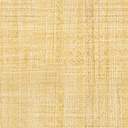 